Приказываю:Признать утратившим силу приказ Министерства финансов Республики Татарстан от 15.09.2005 № 02-71 «О классификации расходных обязательств Республики Татарстан».Министр 								                        Р.Р. ГайзатуллинМИНИСТЕРСТВО  ФИНАНСОВРЕСПУБЛИКИ  ТАТАРСТАН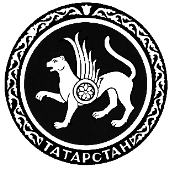 ТАТАРСТАН РЕСПУБЛИКАСЫФИНАНС  МИНИСТРЛЫГЫПРИКАЗБОЕРЫКБОЕРЫК22.07.2021г. Казань№02-64О признании утратившим силу приказа Министерства финансов Республики Татарстан от 15.09.2005 № 02-71 «О классификации расходных обязательств Республики Татарстан».